Apèl Katolik 2024 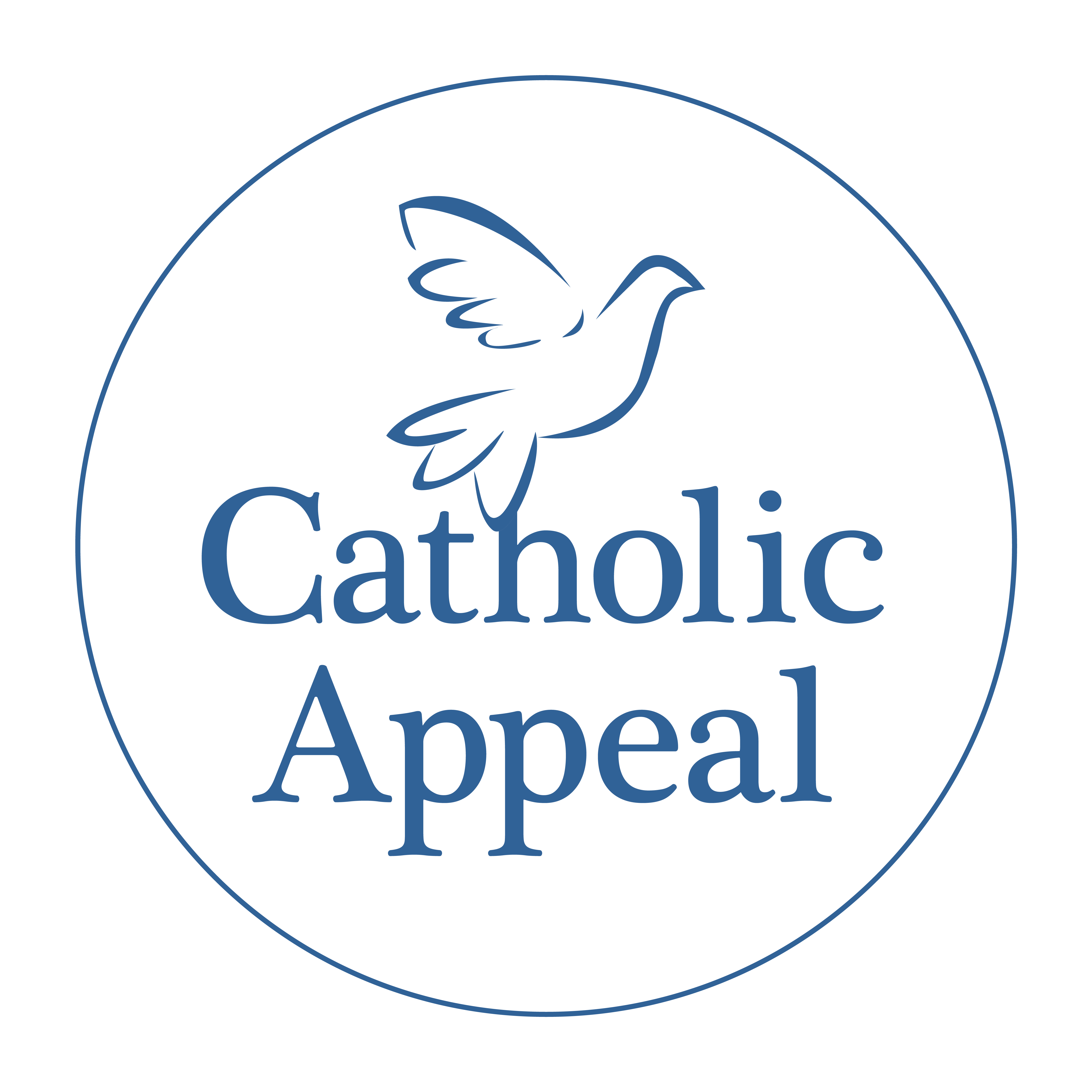 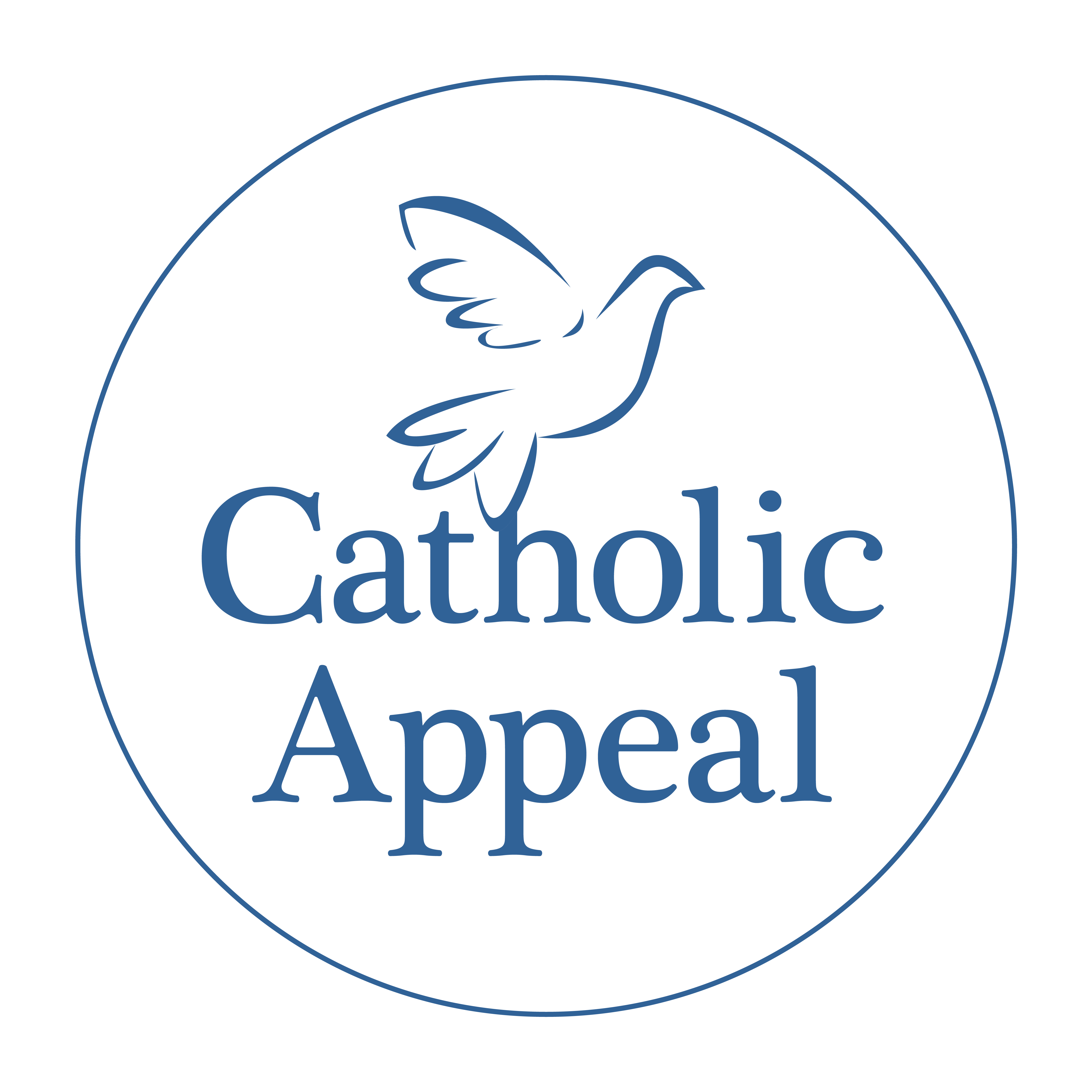 Echantiyon Pawòl TemwenTanpri pran kèk minit pou revize tèks konplè sa a, ajoute vwa pa ou, epi pratike. Pandan w ap revize, kenbe detwa bagay sa yo nan tèt ou: Itilize langaj ak yon ton ki sonnen pi byen pou pawas ou a. Li dwe sonnen  tankou yon konvèsasyon ak yon zanmi, pa yon kòmann.Tanpri pataje tèks ou a ak pastè ou. Mesajri w la dwe mache ak pa l la. Sa a se yon bon moman tou pou nou revize ansanm kilès nan pwòp ministè pawas nou yo ki sipòte pa Apèl la epi kiyèsnan yo ta renmen mete souliye.Anvan ke w enprime, ogmante gwosè font la pou w ka wè l pi byen nan Lamès.   Entwodiksyon: Tanpri prezante tèt ou epi di ki relasyon w ak pawas la. Bon jou / aprèmidi / nwit: Mèsi paske w ban mwen detwa minit pou m pataje enpòtans ki genyen nan sipòte Apèl Katolik anyèl la. Kilès: EKZANP Pou sila yo pami nou ki pa konnen mwen, non mwen se ________________ epi mwen te yon pawasyen isit la nan ___________________ pou _____ lane. Mari m, XXX, ak mwen abite nan VIL la epi nou gen XXX timoun ki ale nan NON LEKÒL, Ed relijye, se sèvitè lotèl. Mwen santi ke pawas sa a se yon ekstansyon fanmi nou ak yon patnè ki gen valè nan fè elvaj timoun nou yo. Poukisa: Li pa yon sekrè ke [PAWAS] toujou rapid pou l ede lè yo rele li. Jodi a, mwen ta renmen pataje panse mwen sou enpòtans ki genyen pou sipòte Apèl Katolik Kadinal Seán lan. Gen tèlman anpil bèl rezon epi ki enpòtan pou sipòte Apèl la- Mwen reyalize ke defi pa mwen se eksplike rezon sa yo epi ankouraje w pataje sipò pa ou ou nan yon ti tan brèf. Mwen pwomèt m fè lemeyè de mwenmenm!Kisa: Apèl Katolik la se kanpay anyeèl ki rasanble lajan pou sipòte tout pawas nou yo, lekòl Katolik yo, ak anpil, anpil ministè yo k ap sèvi vwazen nou yo ki nan bezwen atravè 144 kominote nan Achidyosèz Boston nou an. Objektif li se soutni, ranfòse, ak grandi misyon Legliz nou an. Kòman: Apèl la fè sa a nan de fason prensipal.Li ede pawas tankou [NON PAWAS] nan ofri resous enpòtan ak ekspètiz bay [PASTÈ/ASISTAN PASTÈ] pou li/yo kapab egzekite ministè respektif pa li/yo. Li trè diferan de ofètwa chak semen lan. Koleksyon ofètwa nou an se pou pawas nou an sa yon chèk travay ye pou fanmi ou. Avèk lajan sa yo, nou peye bòdwo pawas nou yo: bagay tankou depans sèvis piblik, asirans, salè anplwaye yo, elatriye. Apèl Katolik la peye pou travay Ministè Santral Achidyosèz nou an fason ke Kadinal Seán dikte li. Ministè sa yo bay èd ki gen anpil valè a pawas tankou pa nou an nan yon varyete domèn, soti nan fòmasyon rive ekspètiz finansye ak konsiltan byen imobilye ak jeni, a sèvis asirans ak jesyon risk rive nan fòmasyon evanjelizasyon, opòtinite minister pou jèn yo, ki anglobe tout divès kilti ki reprezante nan zòn nou an. [Si tan an pèmèt li, bay yon EKZANP LAVI REYÈL sou fason ke Apèl la sipòte [PAWAS].] Apèl Katolik la sipòte tou ministè esansyèl ki sèvi plizyè milye moun atravè Achidyosèz la, Katolik menm jan ak moun ki pa katolik yo, ki bezwen sipò ak swen. Legliz Katolik nan Boston gen lontan l ap bay asistans pastoral ak charitab pou 216 ane. Malgre gwo chanjman nan fanmi yo, kominote yo, ak mond nou an, Legliz la kontinye pote mesaj espwa Kris la bay moun k ap chèche limyè ak lanmou.Kado pou Apèl Katolik reprezante patisipasyon nou pandan ke Katolik nan pi gwo Legliz la, ap pran swen youn lòt jan ke Kris la mande nou fè l. Ane sa a, nou reyèlman espere patisipasyon a 100%- pa gen okenn kado ki twò piti, chak kado fè yon diferans ki gen sans. Kòm nou renmen di li, patisipasyon ekstraòdinè kreye enpak ekstraòdinè.**Videyo: Mwen ta renmen pran yon minit pou pataje videyo Apèl Katolik ane sa a. Li mete aksan sou fason Apèl la dinamize pawas nou yo epi sipòte pwogram tankou Ministè Omòn Lopital la ak Biwo Vokasyon yo. JWE VIDEO. **San Videyo: Mwen ankouraje w vizite sit entènèt pawas nou an pou w gade videyo Apèl Katolik ane sa a. Ladan, w ap kapab wè fason Apèl la bay pawas nou yo enèji epi sipòte pwogram tankou Ministè Omòn Lopital la ak Biwo Vokasyon yo. Mwen konnen ke anpil nan nou bay diferan kòz pandan ane a - tout sa yo enpòtan ak nesesè. Mwen konnen ke li ka difisil pou bay epi bay ankò. Men, pandan m ap koute nouvèl la epi m ap reflechi sou lavni an, mwen konprann poukisa Kadinal Seán espere patisipasyon konplè ane sa a. Sipò nou nan Apèl Katolik la se yon kado pou lavni- avni kominote nou yo, Legliz nou an, ak lafwa nou.M ap kite w ak pawòl k ap suiv nou chak semèn pandan ke n ap soti kite Lamès la: “Ale annavan pou renmen ak sèvi Senyè a.” Jodi a ke pawòl sa yo tradwi yon angajman pou kontinye angajman pawas nou an a jenerozite pa yon kado pou Apèl Katolik la.Nan non Kadinal Seán ak [PASTÈ], mèsi pou tan w ak atansyon w. Ke Bondye beni pawas sa ak chaken de  nou.Aksantiyasyon:Apèl Katolik la soutni, ranfòse, ak grandi misyon Legliz nou an.Patisipasyon ekstrawòdinè kreye enpak ekstrawòdinè.